Sunday School 9-10:00Fellowship Time 10-10:30Worship 10:30Worship Leader:  Sheryl KellerCall to Worship Song:    “Forever:AnnouncementsInvocation & Prayer“Come Thou Fount”       (blue #521)“Holy Spirit”Sharing & Prayer TimeOffertory:	Please tear off your “Response Sheet” and drop it		In the offering basket.Children’s Moment:		Frank StecklyReading of Scripture:		Makena Stutzman			                Luke 17:11-19Message:		          Gene Miller			“SPPIRITUAL LEPROSY”“Amazing Grace My Chains are gone”^^^^^^^^^^^^^^^^^^^^^^^^^^^^^^^^^^^^^^^^^^^^^^^^^^^^^^^^^^^^^^^^^^^What’s happening at Bellwood this week:Wednesday, October 16 – Grounded Youth – Jr. 6:15-7:15					         Sr. 7:30-9:00Thursday, October 17 – A.A. & Alanon – 7-:30Friday, October 18 – Taric’s day offThe SS Kids will be singing next Sunday, October 20. We wouldlike to have all the kids here. Next Sunday,  October 20, we will have a congregational meeting during the SS hour at 9 a.m., led by the Elders.Reminder:  Annual Reports are due in the office next Sunday, October 20.Bellwood continues to be a caring and giving faith family.  The scholarship needs have again been met for our Montessori students and we thank the families that made this possible.  Please keep the school in your prayers and remember to encourage your friend and neighbors to consider using our services.      Montessori BoardFrom Tim DetweilerFirst of all, I want to thank you for your prayers. People have been asking for an update on my health situation.  As you know, I was diagnosed with a leaky mitral valve that needs to be repaired or replaced.  Unfortunately, I also had a stroke on September 14.  The good news is that the (TPA) medicine I was given to break up the clot worked, leaving me with minimal side effects.  The bad news is that the TPA also caused a brain bleed which makes having heart surgery too risky for now.  The plan is to have a repeat MRI in December to reevaluate when heart surgery can be safely performed to repair the mitral valve.  Thank you for your ongoing prayers.  -- Blindness of indiscretionProverbs 5:6 “She gives no thought to the way of life; her paths wander aimlessly, but she does not know it.”I stayed overnight at in a home that was situated right beside a railroad track and a train went past the house a number of times that night. The noise of the train woke me up several times. In the morning I ask them, how do you sleep with all the noise of the train? To which they replied, “we don’t even hear it any more”. Our mind has the ability to block out unwanted noise so that we no longer are affected by it. The same is true about someone that is dishonest, they soon begin to believe their lie and cannot distinguish between the truth and a lie. They soon find themselves surrounded by persons that cannot tell the truth nor can they recognize the truth when they hear it. This separation happens because honest people have no desire to be around dishonest people so they leave them alone and don’t fellowship with them or have business dealings of any kind with them. The honest and the dishonest can live side by side and have no interaction. They appear to each other as anomalies that should be discounted or ignored. Honesty and discretion expect and even demand to be treated with honesty and discretion, therefore the dishonest and persons of indiscretion flee from their presence in the same way that darkness flees from the light. The call of God to His children is to do what He has done, which is to enter the dishonest, indiscrete, dark world and bring truth, discretion and light, so that they too might be saved.The Wisdom for today – Where there is no light it remains darkStarry Nights will take place November 29th – December 1st, 2019. The Milford churches will once again be providing cookies for “Sweet Shoppe”.  We are asking each church to contribute 40 doze homemade cookies. (10 people bringing 4 dozen).  ^^^^^^^^^^^^^^^^^^Last Week:  Worship Attendance – 109,   Budget - $7,813Birthday’s this week:  Karen Barker (Tues.), Sydney Bontrager (Thurs.), Zoey Glanzer, Tracy Stauffer (Sat.)Anniversary this week:  Cliff & Diane (Wed.)Worship Leader, Music & Singers:October 20 – Worship Leader – Greg Dunlap	         Piano – Peg Burkey	         Guitar/Sing – Joy Steckly & Bob Stutzman, Char Roth	         Special Music – SS Kids	         Children’s Moment – Katie LeichtyOctober 27 – Worship Leader – Darcy Friedli	         Piano – Peg Burkey	         Singers – Sid Burkey, Katie & Val Spohn	         Greeters – Kelly & Carol NewtonRemember in Prayer:Russ RothGordon ScovilleFarmers at HarvestBusiness in the communityFirst RespondersStrength in MarriagesBellwood Mennonite Church520 B Street, Milford, NE 68405Church Office  402-761-2709Montessori School 402-761-3095Email:  bell606@windstream.netWebsite:  www.bellwoodchurch.orgInterim Pastor:  Gene MillerAssociate Pastor of Youth & Pastoral Care - Taric Leichty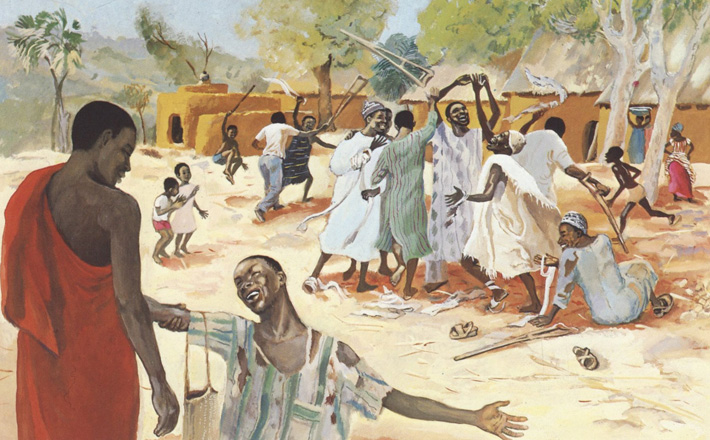 October 13, 2019